TABELA  GRUP  TURNIEJOWYCH Terminarz rozgrywek:9.15 – 9.45 - potwierdzanie udziału w turnieju oraz dokonywanie opłat.10.00 – otwarcie turnieju.  I runda	–   godz.  10.15  -  10.55II runda	–   godz.  11.00  -  11.40III runda	–   godz.  11.45  -  12.25IV runda	–   godz.  12.30  -  13.10V runda	–   godz.  13.15  -  13.55VI runda	–   godz.  14.00  -  14.40VII runda	–   godz.  14.45  -  15.25Zakończenie  turnieju  oraz rozdanie nagród  godz. 15.45 W zawodach można uzyskać do IV kategorii szachowej włącznie !!!Wszyscy uczestnicy zawodów otrzymają nagrodySERDECZNIE    ZAPRASZAMY !!!!Cztery Pory Roku w MorawicyZIMA 2024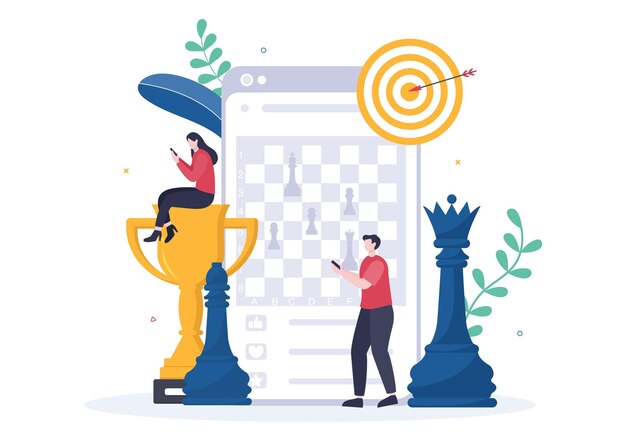 Patronat zawodówPaweł MiśWójt  Gminy LiszkiMorawica  23 luty   2024  rokKOMUNIKAT  ORGANIZACYJNY  TURNIEJU  SZACHOWEGO              w MorawicyORGANIZATORZY: Parafialny Ludowo – Uczniowski Sportowy Integracyjny Klub „PLUSIK” Kmita Zabierzów..MIEJSCE GRY: Zespół Szkolno Przedszkolny  im. kpt. pil. Mieczysława Medweckiego w Morawicy, Morawica 388DOJAZD:Autobusy: 209,228,258  w kierunku  Balic ZGŁOSZENIA:Poprzez serwis chessarbiter lub do sędziego głównego:Marek Czepiec     kom.: 0692 072 322    e-mail: bogmar17@o2.plZgłoszenie powinno zawierać:imię, nazwisko, kategorię szachową , miejscowość, nazwę przedszkola, szkoły lub klubu oraz datę urodzenia (dzień, miesiąc, rok).Ostateczny  termin zgłaszania zawodników  upływa  w środę  21 .02.2024 r.Zawodnicy  zgłoszeni  po  tym  terminie  mogą  grać  w  turnieju wyłącznie  od  rundy  2  (w miarę wolnych miejsc)  !!!!!!!!!!!!
 POSTANOWIENIA  KOŃCOWE:Każdy  uczestnik  zapisujący  się  do  zawodów  wyraża  zgodę  na  utrwalenie  i  publikację  swojego  wizerunku  w  formie  zdjęć  i  nagrań  filmowych  wykorzystywanych  przez  prasę,  telewizję,  radio  oraz Internet  a  także  na  przetwarzanie  danych  osobowych  i  wizerunku  w  celu  przeprowadzenia  i  promocji  imprezy.Wycofanie  tej  zgody  jest  jednocześnie  rezygnacją  z  udziału   w  turnieju  (Rozporządzenie Parlamentu Europejskiego i Rady Unii Europejskiej  2016/679  z  dnia  27  kwietnia  2016 roku  w sprawie  ochrony  osób  fizycznych  w  związku  z  przetwarzaniem  danych  osobowych  i  w  sprawie  swobodnego  przepływu  takich  danych  oraz  uchylenia  dyrektywy  95/46/WE (ogólne  rozporządzenie o ochronie  danych)Parafialny Ludowo – Uczniowski Sportowy Integracyjny Klub„PLUSIK” Kmita Zabierzów./ - / Marek Czepiec - prezesGrupaZawodnicyIlość rundTempo gryWpisoweADziewczynki oraz chłopcy urodzeni w 2017 roku i młodsi7P- 20 + 10 sekund 40 PLN BDziewczynki oraz chłopcy urodzeni w latach 2016 - 20137P- 20 + 10 sekund40 PLN CDziewczynki oraz chłopcy urodzeni w latach 2012 - 20097P- 20 + 10 sekund40 PLNDDziewczyny oraz chłopcy urodzeni w latach 2008 - 20057P- 20 + 10 sekund40 PLNEKobiety oraz mężczyźni urodzeni w latach 2004 i starsi7P- 20 + 10 sekund50 PLN 